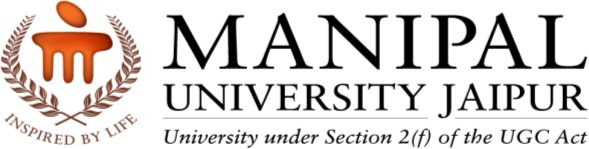 Directorate of Online EducationINTERNAL ASSIGNMENT SET-IIQuestion 1. Discuss various types of Meetings and guidelines to be followed for the conduction of meetings.Answer1.  According to Deborah Tannen, “A meeting is any focused conversation that has a specific agenda, especially but not only if it has been set up in advance.”1 This definition implies that meetings are not aimless discussions, but they require careful planning and revolve around a Manipal UniversityFully solved assignment available for session Feb/March 2021,your last date is 31th July 2021.Lowest price guarantee with quality.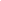 Charges INR 150 only per assignment. For more information you can get via mail or Whats app also
Mail id is aapkieducation@gmail.comOur website www.aapkieducation.comAfter mail, we will reply you instant or maximum1 hour.Otherwise you can also contact on ourwhatsapp no 8791490301.Contact no is +91 87-55555-879Question 2. Explain the salient features of Memo, Circular, and Notices that are used in an organizational workplace.Answer2.  A memo is a letter from one person to another or others within an organization. It can be sent on a document or by electronic mail. It often reports briefly on an action, raises a question, or asks for agreement to follow a course of action.The business memorandum, or memo, is used mainly as a formal, substantial means of Question 3. Explain the effectiveness of Communication in the organizations through advertisement.Answer3.  Advertisements in the mass media such as magazines, newspapers, and television are used by organizations to communicate with prospective customers, both about the organization, as well as its products. As depicted in the figure, advertising may therefore be categorized into two broad SESSIONFEB/MAR 2021PROGRAMMEMASTER OF BUSINESS ADMINISTRATION (MBA)SEMESTERICOURSE CODE & NAMEDMBA102 - BUSINESS COMMUNICATIONCREDITS4NUMBER OF ASSIGNMENTS,CREDITS & MARKS024 Credits, 30 Marks each